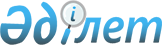 Солтүстік Қазақстан облысы Мамлют ауданы мәслихатының 2018 жылғы 21 желтоқсандағы № 41/2 "2019-2021 жылдарға арналған аудандық бюджетті бекіту туралы" шешіміне өзгеріс енгізу туралыСолтүстік Қазақстан облысы Мамлют ауданы мәслихатының 2019 жылғы 2 тамыздағы № 54/6 шешімі. Солтүстік Қазақстан облысының Әділет департаментінде 2019 жылғы 7 тамызда № 5528 болып тіркелді
      Қазақстан Республикасы 2008 жылғы 4 желтоқсандағы Бюджет кодексiнің 106 және 109-баптарына, "Қазақстан Республикасындағы жергілікті мемлекеттік басқару және өзін-өзі басқару туралы" Қазақстан Республикасының 2001 жылғы 23 қаңтардағы Заңының 6-бабы 1-тармағы 1) тармақшасына сәйкес Солтүстік Қазақстан облысы Мамлют ауданының мәслихаты ШЕШІМ ҚАБЫЛДАДЫ:
      1. "2019-2021 жылдарға арналған аудандық бюджетті бекіту туралы" Солтүстік Қазақстан облысы Мамлют ауданы мәслихатының 2018 жылғы 21 желтоқсандағы № 41/2 шешіміне (2019 жылғы 9 қаңтарда Қазақстан Республикасы нормативтік құқықтық актілерінің электрондық түрдегі эталондық бақылау банкінде жарияланған, нормативтік құқықтық актілерді мемлекеттік тіркеу тізілімінде № 5116 болып тіркелді) келесі өзгеріс енгізілсін:
      көрсетілген шешімнің 1-қосымшасы осы шешімнің қосымшасына сәйкес жаңа редакцияда баяндалсын.
      2. Осы шешім 2019 жылғы 1 қаңтардан бастап қолданысқа енгізіледi. 2019 жылға арналған Мамлют аудандық бюджеті
					© 2012. Қазақстан Республикасы Әділет министрлігінің «Қазақстан Республикасының Заңнама және құқықтық ақпарат институты» ШЖҚ РМК
				Солтүстік Қазақстан облысыМамлют ауданы мәслихатының2019 жылғы 2 тамыздағы № 54/6шешімінеқосымшаСолтүстік Қазақстан облысыМамлют ауданы мәслихатының2018 жылғы 21 желтоқсандағы № 41/2шешіміне1-қосымша
Санаты
Санаты
Санаты
Атауы
Сома, мың теңге
Сыныбы
Сыныбы
Атауы
Сома, мың теңге
Кіші сыныбы
Атауы
Сома, мың теңге
1
2
3
4
5
1) Кірістер
3928453,3
1
Салықтық түсімдер
464645,3
01
Табыс салығы
16551
2
Жеке табыс салығы
16551
03
Әлеуметтік салық
170000
1
Әлеуметтік салық
170000
04
Меншiкке салынатын салықтар
213894,3
1
Мүлiкке салынатын салықтар
178316,3
3
Жер салығы
3074
4
Көлiк құралдарына салынатын салық
27504
5
Бірыңғай жер салығы
5000
05
Тауарларға, жұмыстарға және қызметтерге салынатын iшкi салықтар
61000
2
Акциздер
3000
3
Табиғи және басқа да ресурстарды пайдаланғаны үшiн түсетiн түсiмдер
50000
4
Кәсiпкерлiк және кәсiби қызметтi жүргiзгенi үшiн алынатын алымдар
8000
08
Заңдық маңызы бар әрекеттерді жасағаны және (немесе) оған уәкілеттігі бар мемлекеттік органдар немесе лауазымды адамдар құжаттар бергені үшін алынатын міндетті төлемдер
3200
1
Мемлекеттік баж
3200
2
Салықтық емес түсiмдер
46355,9
01
Мемлекеттік меншіктен түсетін кірістер
26355,9
5
Мемлекет меншігіндегі мүлікті жалға беруден түсетін кірістер
3326
7
Мемлекеттік бюджеттен берілген кредиттер бойынша сыйақылар
9
9
Мемлекет меншігінен түсетін басқа да кірістер
23020,9
06
Басқа да салықтық емес түсiмдер
20000
1
Басқа да салықтық емес түсiмдер
20000
3
Негізгі капиталды сатудан түсетін түсімдер
20200
03
Жердi және материалдық емес активтердi сату
20200
1
Жерді сату
20000
2
Материалдық емес активтерді сату 
200
4
Трансферттердің түсімдері
3397252,1
02
Мемлекеттiк басқарудың жоғары тұрған органдарынан түсетiн трансферттер
3397252,1
2
Облыстық бюджеттен түсетiн трансферттер
3397252,1
Функционалдық топ
Функционалдық топ
Функционалдық топ
Атауы
Сомасы, мың теңге
Бюджеттік бағдарламалардың әкімшісі
Бюджеттік бағдарламалардың әкімшісі
Атауы
Сомасы, мың теңге
Бағдарлама
Атауы
Сомасы, мың теңге
1
2
3
1
2
2) Шығыстар
3928806,5
01
Жалпы сипаттағы мемлекеттік қызметтер 
326276,4
112
Аудан (облыстық маңызы бар қала) мәслихатының аппараты
24244,1
001
Аудан (облыстық маңызы бар қала) мәслихатының қызметін қамтамасыз ету жөніндегі қызметтер
18511,4
003
Мемлекеттік органның күрделі шығыстары
5732,7
122
Аудан (облыстық маңызы бар қала) әкімінің аппараты
100414,1
001
Аудан (облыстық маңызы бар қала) әкімінің қызметін қамтамасыз ету жөніндегі қызметтер
90462,4
003
Мемлекеттік органның күрделі шығыстары
802,7
113
Жергілікті бюджеттерден берілетін ағымдағы нысаналы трансферттер
9149
123
Қаладағы аудан, аудандық маңызы бар қала, кент, ауыл, ауылдық округ әкімінің аппараты
139643,5
001
Қаладағы аудан, аудандық маңызы бар қаланың, кент, ауыл, ауылдық округ әкімінің қызметін қамтамасыз ету жөніндегі қызметтер
136844,3
022
Мемлекеттік органның күрделі шығыстары
1818,2
032
Ведомстволық бағыныстағы мемлекеттік мекемелер мен ұйымдардың күрделі шығыстары
981
459
Ауданның (облыстық маңызы бар қаланың) экономика және қаржы бөлімі
34417,7
003
Салық салу мақсатында мүлікті бағалауды жүргізу
861,7
010
Жекешелендіру, коммуналдық меншікті басқару, жекешелендіруден кейінгі қызмет және осыған байланысты дауларды реттеу
750
001
Ауданның (облыстық маңызы бар қаланың) экономикалық саясаттын қалыптастыру мен дамыту, мемлекеттік жоспарлау, бюджеттік атқару және коммуналдық меншігін басқару саласындағы мемлекеттік саясатты іске асыру жөніндегі қызметтер
32503,3
015
Мемлекеттік органның күрделі шығыстары
302,7
495
Ауданның (облыстық маңызы бар қаланың) сәулет, құрылыс, тұрғын үй-коммуналдық шаруашылығы, жолаушылар көлігі және автомобиль жолдары бөлімі
27557
001
Жергілікті деңгейде сәулет, құрылыс, тұрғын үй-коммуналдық шаруашылық, жолаушылар көлігі және автомобиль жолдары саласындағы мемлекеттік саясатты іске асыру жөніндегі қызметтер
18649,3
003
Мемлекеттік органның күрделі шығыстары
3897,7
113
Жергілікті бюджеттерден берілетін ағымдағы нысаналы трансферттер
5010
02
Қорғаныс
17941,5
122
Аудан (облыстық маңызы бар қала) әкімінің аппараты
17941,5
005
Жалпыға бірдей әскери міндетті атқару шеңберіндегі іс-шаралар
7561,5
006
Аудан (облыстық маңызы бар қала) ауқымындағы төтенше жағдайлардың алдын алу және оларды жою
9380
007
Аудандық (қалалық) ауқымдағы дала өрттерінің, сондай-ақ мемлекеттік өртке қарсы қызмет органдары құрылмаған елдi мекендерде өрттердің алдын алу және оларды сөндіру жөніндегі іс-шаралар
1000
03
Қоғамдық тәртіп, қауіпсіздік, құқықтық, сот, қылмыстық-атқару қызметі
327,5
495
Ауданның (облыстық маңызы бар қаланың) сәулет, құрылыс, тұрғын үй-коммуналдық шаруашылығы, жолаушылар көлігі және автомобиль жолдары бөлімі
327,5
019
Елдi мекендерде жол қозғалысы қауiпсiздiгін қамтамасыз ету
327,5
04
Білім беру
2488830,2
464
Ауданның (облыстық маңызы бар қаланың) білім бөлімі
107892
040
Мектепке дейінгі білім беру ұйымдарында мемлекеттік білім беру тапсырысын іске асыруға
107892
123
Қаладағы аудан, аудандық маңызы бар қала, кент, ауыл, ауылдық округ әкімінің аппараты
5504
005
Ауылдық жерлерде балаларды мектепке дейін тегін алып баруды және кері алып келуді ұйымдастыру
5504
464
Ауданның (облыстық маңызы бар қаланың) білім бөлімі
2225215,4
003
Жалпы білім беру
2168595
006
Балаларға қосымша білім беру
56620,4
465
Ауданның (облыстық маңызы бар қаланың) дене шынықтыру және спорт бөлімі
30256,5
017
Балалар мен жасөспірімдерге спорт бойынша қосымша білім беру
30203,8
032
Ведомстволық бағыныстағы мемлекеттік мекемелер мен ұйымдардың күрделі шығыстары
52,7
464
Ауданның (облыстық маңызы бар қаланың) білім бөлімі
119962,3
001
Жергіліктті деңгейде білім беру саласындағы мемлекеттік саясатты іске асыру жөніндегі қызметтер
12000,2
005
Ауданның (облыстык маңызы бар қаланың) мемлекеттік білім беру мекемелер үшін оқулықтар мен оқу-әдiстемелiк кешендерді сатып алу және жеткізу
33577
012
Мемлекеттік органның күрделі шығыстары
52,7
015
Жетім баланы (жетім балаларды) және ата-аналарының қамқорынсыз қалған баланы (балаларды) күтіп-ұстауға қамқоршыларға (қорғаншыларға) ай сайынға ақшалай қаражат төлемі
8181
022
Жетім баланы (жетім балаларды) және ата-анасының қамқорлығынсыз қалған баланы (балаларды) асырап алғаны үшін Қазақстан азаматтарына біржолғы ақша қаражатын төлеуге арналған төлемдер
885
023
Әдістемелік жұмыс
27561
029
Балалар мен жасөспірімдердің психикалық денсаулығын зерттеу және халыққа психологиялық-медициналық-педагогикалық консультациялық көмек көрсету
9154,6
067
Ведомстволық бағыныстағы мемлекеттік мекемелер мен ұйымдардың күрделі шығыстары
28550,8
06
Әлеуметтiк көмек және әлеуметтiк қамсыздандыру
395460
451
Ауданның (облыстық маңызы бар қаланың) жұмыспен қамту және әлеуметтік бағдарламалар бөлімі
82597
005
Мемлекеттік атаулы әлеуметтік көмек
82597
464
Ауданның (облыстық маңызы бар қаланың) білім бөлімі
52424
030
Патронат тәрбиешілерге берілген баланы (балаларды) асырап бағу 
30231
031
Жетім балаларды және ата-аналарының қамқорынсыз қалған, отбасылық үлгідегі балалар үйлері мен асыраушы отбасыларындағы балаларды мемлекеттік қолдау
7193
032
Уақытша отбасына берілген шалғайдағы елді мекендерде тұратын мектеп жасындағы балаларды бағып-қағу
15000
451
Ауданның (облыстық маңызы бар қаланың) жұмыспен қамту және әлеуметтік бағдарламалар бөлімі
260439
002
Жұмыспен қамту бағдарламасы
130512,7
007
Жергілікті өкілетті органдардың шешімі бойынша мұқтаж азаматтардың жекелеген топтарына әлеуметтік көмек
10254
010
Үйден тәрбиеленіп оқытылатын мүгедек балаларды материалдық қамтамасыз ету
903
014
Мұқтаж азаматтарға үйде әлеуметтік көмек көрсету
43588
021
Мемлекеттік органның күрделі шығыстары
302,7
023
Жұмыспен қамту орталықтарының қызметін қамтамасыз ету
29456,1
001
Жергілікті деңгейде халық үшін әлеуметтік бағдарламаларды жұмыспен қамтуды қамтамасыз етуді іске асыру саласындағы мемлекеттік саясатты іске асыру жөніндегі қызметтер
28882,2
011
Жәрдемақыларды және басқа да әлеуметтік төлемдерді есептеу, төлеу мен жеткізу бойынша қызметтерге ақы төлеу
528,9
050
Қазақстан Республикасында мүгедектердің құқықтарын қамтамасыз етуге және өмір сүру сапасын жақсарту
15958,7
067
Ведомстволық бағыныстағы мемлекеттік мекемелер мен ұйымдардың күрделі шығыстары
52,7
07
Тұрғын үй-коммуналдық шаруашылық
20570
123
Қаладағы аудан, аудандық маңызы бар қала, кент, ауыл, ауылдық округ әкімінің аппараты
3888
014
Елді мекендерді сумен жабдықтауды ұйымдастыру
3888
495
Ауданның (облыстық маңызы бар қаланың) сәулет, құрылыс, тұрғын-үй коммуналдық шаруашылығы, жолаушылар көлігі және автомобиль жолдары бөлімі
11608,1
007
Коммуналдық тұрғын үй қорының тұрғын үйін жобалау және (немесе) салу, реконструкциялау
100
013
Коммуналдық шаруашылықты дамыту
2269
016
Сумен жабдықтау және су бұру жүйесінің жұмыс істеуі
8039,1
021
Cпорт объектілерін дамыту
1200
123
Қаладағы аудан, аудандық маңызы бар қала, кент, ауыл, ауылдық округ әкімінің аппараты
5073,9
008
Елді мекендердегі көшелерді жарықтандыру
4099,4
009
Елді мекендердің санитариясын қамтамасыз ету
300
011
Елді мекендерді абаттандыру мен көгалдандыру
674,5
08
Мәдениет, спорт, туризм және ақпараттық кеңістік
202549,2
123
Қаладағы аудан, аудандық маңызы бар қала, кент, ауыл, ауылдық округ әкімінің аппараты
50356
006
Жергілікті деңгейде мәдени-демалыс жұмыстарын қолдау
50356
455
Ауданның (облыстық маңызы бар қаланың) мәдениет және тілдерді дамыту бөлімі
33103,5
003
Мәдени-демалыс жұмысын қолдау
33103,5
465
Ауданның (облыстық маңызы бар қаланың) дене шынықтыру және спорт бөлімі
15083
001
Жергілікті деңгейде дене шынықтыру және спорт саласындағы мемлекеттік саясатты іске асыру жөніндегі қызметтер
8045,3
004
Мемлекеттік органның күрделі шығыстары
52,7
006
Аудандық (облыстық маңызы бар қалалық) деңгейде спорттық жарыстар өткізу
522
007
Әртүрлі спорт түрлері бойынша аудан (облыстық маңызы бар қала) құрама командаларының мүшелерін дайындау және олардың облыстық спорт жарыстарына қатысуы
6463
455
Ауданның (облыстық маңызы бар қаланың) мәдениет және тілдерді дамыту бөлімі
42890,8
006
Аудандық (қалалық) кітапханалардың жұмыс істеуi
42175,8
007
Мемлекеттiк тiлдi және Қазақстан халқының басқа да тiлдерін дамыту
715
456
Ауданның (облыстық маңызы бар қаланың) ішкі саясат бөлімі
11548
002
Мемлекеттік ақпараттық саясат жүргізу жөніндегі қызметтер
11548
455
Ауданның (облыстық маңызы бар қаланың) мәдениет және тілдерді дамыту бөлімі
32401,1
001
Жергілікті деңгейде тілдерді және мәдениетті дамыту саласындағы мемлекеттік саясатты іске асыру жөніндегі қызметтер
12243
010
Мемлекеттік органның күрделі шығыстары
52,7
032
Ведомстволық бағыныстағы мемлекеттік мекемелер мен ұйымдардың күрделі шығыстары
20105,4
456
Ауданның (облыстық маңызы бар қаланың) ішкі саясат бөлімі
17166,8
001
Жергілікті деңгейде ақпарат, мемлекеттілікті нығайту және азаматтардың әлеуметтік сенімділігін қалыптастыру саласында мемлекеттік саясатты іске асыру жөніндегі қызметтер
12447,1
003
Жастар саясаты саласында іс-шараларды іске асыру
4667
006
Мемлекеттік органның күрделі шығыстары
52,7
10
Ауыл, су, орман, балық шаруашылығы, ерекше қорғалатын табиғи аумақтар, қоршаған ортаны және жануарлар дүниесін қорғау, жер қатынастары 
105053,7
462
Ауданның (облыстық маңызы бар қаланың) ауыл шаруашылығы бөлімі
27091,9
001
Жергілікті деңгейде ауыл шаруашылығы саласындағы мемлекеттік саясатты іске асыру жөніндегі қызметтер
27039,2
006
Мемлекеттік органның күрделі шығыстары
52,7
473
Ауданның (облыстық маңызы бар қаланың) ветеринария бөлімі
57996,7
001
Жергілікті деңгейде ауыл шаруашылығы саласындағы мемлекеттік саясатты іске асыру жөніндегі қызметтер
12095
003
Мемлекеттік органның күрделі шығыстары
52,7
007
Қаңғыбас иттер мен мысықтарды аулауды және жоюды ұйымдастыру 
1000
009
Жануарлардың энзоотиялық аурулары бойынша ветеринариялық іс-шараларды жүргізу
5027
010
Ауыл шаруашылығы жануарларын сәйкестендіру жөніндегі іс-шараларды өткізу
800
011
Эпизоотияға қарсы іс-шаралар жүргізу
38622
047
Жануарлардың саулығы мен адамның денсаулығына қауіп төндіретін, алып қоймай залалсыздандырылған (зарарсыздандырылған) және қайта өңделген жануарлардың, жануарлардан алынатын өнімдер мен шикізаттың құнын иелеріне өтеу
400
463
Ауданның (облыстық маңызы бар қаланың) жер қатынастары бөлімі
11913,1
001
Аудан (облыстық маңызы бар қала) аумағында жер қатынастарын реттеу саласындағы мемлекеттік саясатты іске асыру жөніндегі қызметтер
11640,4
007
Мемлекеттік органның күрделі шығыстары
272,7
459
Ауданның (облыстық маңызы бар қаланың) экономика және қаржы бөлімі
8052
099
Мамандардың әлеуметтік көмек көрсетуі жөніндегі шараларды іске асыру
8052
12
Көлiк және коммуникация
73402,9
495
Ауданның (облыстық маңызы бар қаланың) сәулет, құрылыс, тұрғын үй-коммуналдық шаруашылығы, жолаушылар көлігі және автомобиль жолдары бөлімі
73402,9
023
Автомобиль жолдарының жұмыс істеуін қамтамасыз ету
71066,6
045
Аудандық маңызы бар автомобиль жолдарын және елді-мекендердің көшелерін күрделі және орташа жөндеу
2336,3
13
Басқалар
131371,4
469
Ауданның (облыстық маңызы бар қаланың) кәсіпкерлік бөлімі
9473,7
001
Жергілікті деңгейде кәсіпкерлікті дамыту саласындағы мемлекеттік саясатты іске асыру жөніндегі қызметтер
9269
004
Мемлекеттік органның күрделі шығыстары
204,7
123
Қаладағы аудан, аудандық маңызы бар қала, кент, ауыл, ауылдық округ әкімінің аппараты
10599
040
Өңірлерді дамытудың 2020 жылға дейінгі бағдарламасы шеңберінде өңірлерді экономикалық дамытуға жәрдемдесу бойынша шараларды іске асыру
10599
459
Ауданның (облыстық маңызы бар қаланың) экономика және қаржы бөлімі
4609
012
Ауданның (облыстық маңызы бар қаланың) жергілікті атқарушы органының резерві 
40
026
Аудандық маңызы бар қала, ауыл, кент, ауылдық округ бюджеттеріне азаматтық қызметшілердің жекелеген санаттарының, мемлекеттік бюджет қаражаты есебінен ұсталатын ұйымдар қызметкерлерінің, қазыналық кәсіпорындар қызметкерлерінің жалақысын көтеруге берілетін ағымдағы нысаналы трансферттер
1864
066
Аудандық маңызы бар қала, ауыл, кент, ауылдық округ бюджеттеріне мемлекеттік әкімшілік қызметшілердің жекелеген санаттарының жалақысын көтеруге берілетін ағымдағы нысаналы трансферттер
2705
495
Ауданның (облыстық маңызы бар қаланың) сәулет, құрылыс, тұрғын үй-коммуналдық шаруашылығы, жолаушылар көлігі және автомобиль жолдары бөлімі
106689,7
085
Моноқалаларда бюджеттік инвестициялық жобаларды іске асыру
106689,7
14
Борышқа қызмет көрсету
9
459
Ауданның (облыстық маңызы бар қаланың) экономика және қаржы бөлімі
9
021
Жергілікті атқарушы органдардың облыстық бюджеттен қарыздар бойынша сыйақылар мен өзге де төлемдерді төлеу бойынша борышына қызмет көрсету
9
15
Трансферттер
167014,7
459
Ауданның (облыстық маңызы бар қаланың) экономика және қаржы бөлімі
167014,7
006
Пайдаланылмаған (толық пайдаланылмаған) нысаналы трансферттерді қайтару
13,7
024
Заңнаманы өзгертуге байланысты жоғары тұрған бюджеттің шығындарын өтеуге төменгі тұрған бюджеттен ағымдағы нысаналы трансферттер
129998
038
Субвенциялар
36521
051
Жергілікті өзін-өзі басқару органдарына берілетін трансферттер
482
3) Таза бюджеттік кредиттеу
6677
Бюджеттік кредиттер
15150
10
Ауыл, су, орман, балық шаруашылығы, ерекше қорғалатын табиғи аумақтар, қоршаған ортаны және жануарлар дүниесін қорғау, жер қатынастары 
15150
459
Ауданның (облыстық маңызы бар қаланың) экономика және қаржы бөлімі
15150
018
Мамандарды әлеуметтік қолдау шараларын іске асыру үшін бюджеттік кредиттер
15150
Санаты
Санаты
Санаты
Атауы
Сома, мың теңге
Сыныбы
Сыныбы
Атауы
Сома, мың теңге
Кіші сыныбы
Атауы
Сома, мың теңге
5
Бюджеттік кредиттерді өтеу
8473
01
Бюджеттік кредиттерді өтеу
8473
1
Мемлекеттік бюджеттен берілген бюджеттік кредиттерді өтеу
8473
4) Қаржы активтерімен операциялар бойынша сальдо
1000
Қаржы активтерін сатып алу
1000
Мемлекеттің қаржы активтерін сатудан түсетін түсімдер
0
Функционалдық топ
Функционалдық топ
Функционалдық топ
Атауы
Сомасы, мың теңге
Бюджеттік бағдарламалардың әкімшісі
Бюджеттік бағдарламалардың әкімшісі
Атауы
Сомасы, мың теңге
Бағдарлама
Атауы
Сомасы, мың теңге
1
2
3
4
5
13
Басқалар
1000
495
Ауданның (облыстық маңызы бар қаланың) сәулет, құрылыс, тұрғын үй-коммуналдық шаруашылығы, жолаушылар көлігі және автомобиль жолдары бөлімі
1000
065
Заңды тұлғалардың жарғылық капиталын қалыптастыру немесе ұлғайту
1000
5) Бюджет тапшылығы (профициті)
-8030,2
6) Бюджет тапшылығын қаржыландыру (профицитін пайдалану)
8030,2
Санаты
Санаты
Санаты
Атауы
Сома, мың теңге
Сыныбы
Сыныбы
Атауы
Сома, мың теңге
Кіші сыныбы
Атауы
Сома, мың теңге
7
Қарыздар түсімі
15150
01
Мемлекеттік ішкі қарыздар
15150
2
Қарыз алу келісім-шарттары
15150
Функционалдық топ
Функционалдық топ
Функционалдық топ
Атауы
Сомасы, мың теңге
Бюджеттік бағдарламалардың әкімшісі
Бюджеттік бағдарламалардың әкімшісі
Атауы
Сомасы, мың теңге
Бағдарлама
Атауы
Сомасы, мың теңге
1
2
3
1
2
16
Қарыздарды өтеу
8473
459
Ауданның (облыстық маңызы бар қаланың) экономика және қаржы бөлімі
8473
005
Жергілікті атқарушы органның жоғары тұрған бюджет алдындағы борышын өтеу
8473
Санаты
Санаты
Санаты
Атауы
Сома, мың теңге
Сыныбы
Сыныбы
Атауы
Сома, мың теңге
Кіші сыныбы
Атауы
Сома, мың теңге
8
Бюджет қаражаттарының пайдаланылатын қалдықтары
1353,2
01
Бюджет қаражаты қалдықтары
1353,2
1
Бюджет қаражатының бос қалдықтары
1353,2